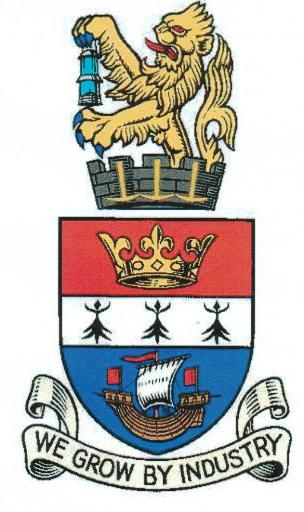 BLYTH TOWN COUNCILTO:	ALL MEMBERS OF FINANCE COMMITTEEYou are hereby requested to attend a meeting of BLYTH TOWN COUNCIL FINANCE COMMITTEE to be held at Arms Evertyne House, Quay Road Blyth, NE24 2AS, on Tuesday 6th May 2014 at 6.30pm.The Agenda for this meeting is set out below.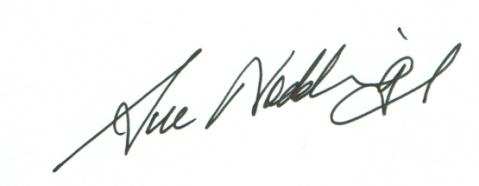 Sue NoddingsTown Clerk (Corporate Services)Blyth Town Council							29th April 2014Would you please ensure that all mobile phones are switched offAGENDA:APOLOGIES FOR ABSENCE  DISCLOSURE OF INTERESTS AND GRANT OF DISPENSATIONS3. MINUTES OF THE FINANCE COMMITTEE HELD ON THURSDAY 13th MARCH 20144. UPDATE ON THE FINANCIAL REPORTS: -4.1 Discussion regarding future arrangements and requirements4.2 Update on the Investment Accounts and Future Investments4.3 End of Year Accounts4.4 Update on Management Control Reports4.5 Budgetary Update and Revisions4.6 Arrangements for Precept4.7 Excel Training for Councillors5. PARTNERSHIP WORKING (UPDATE)6. ITEMS FOR INFORMATION AND URGENT MATTERSThis item is only for items of information to be given to town councillors and for items which either the Committee Chair or Town Clerk consider to genuinely urgent.7. DATE OF NEXT MEETINGThe next meeting of the Finance Committee is currently scheduled for Thursday 3rd July 2014 at 6.30pm in the Council Chamber.MEMBERS OF THE FINANCE COMMITTEE: Councillor K Ellis (Chair)Councillor J R Potts (Vice-Chair)Councillor B W ElliottCouncillor A Gibbs-BartonCouncillor G T KnoxCouncillor K NisbetCouncillor O PottsCouncillor J ReidCopy to all remaining Town Councillors for information